MSRS Report Format DocumentationBalancing Operating Reserve Generator Credit DetailsVersion 6Revision HistoryReportMSRS Report Name: Balancing Operating Reserve Generator Credit DetailsReport short name for User Interface: Balancing Operating Reserve Generator Credit Details
Download File Name Abbreviation: BORGenCrData Granularity:  Sub-hourlyFrequency: Updated dailyRange Displayed on Report:  Start Date through End DateSupported Billing Line ItemsBalancing Operating Reserve Credit (2375)Report Content SummaryThis report displays the 5 minute interval values used in calculating the customer account’s Balancing Operating Reserve Generator Credits (Balancing Operating Reserve Generator, Local Constraint and Cancellation Credits).  The details in this report do not reflect the customer account’s share of jointly owned units. All owners will see the full values associated with the unit.Summary of Changes and Special LogicThe value that appears in the DA Schedule ID column will be the last 2 digits of the schedule ID of the DA generation schedule that the generator was running on at the given interval.The value that appears in the RT Schedule ID column will be the last 2 digits of the schedule ID of the RT generation schedule that the generator was running on at the given intervalThere can be two segments per synchronized start per unit per day.  Therefore, segment numbers on the report will start at one for each unit and increment upward, potentially exceeding the number two if a unit has more than one start in a given day. The Balancing Operating Reserve Reason ID will display the reason to which the hourly operation of the unit is being attributed. BOR Reason ID 1 = Reliability, 2 = DeviationsThe Balancing Operating Reserve Region ID will display the ID of the balancing operating reserve region to which the credits earned by the unit will be applied.  BOR Region ID 1 = RTO, 2 = East, 3 = WestThe RT Dispatch Desired Type will indicate the MW values was used in the calculation of RT Dispatch Desired.   RT Dispatch Desired Type 1 = Actual MW, 2 = Dispatch LMP Desired MW, 3 = Ramp-Limited Desired MW, 4 = Dispatch Signal MW Daylight Saving Time (DST) HandlingDA Value ($), DA Net Revenue ($), and DA Operating Reserve Credit ($) columns will be the 5 minute interval profiled values of the hourly Day-Ahead values from the Day-Ahead Operating Reserve Generator Credit Details report.The Operating Reserve Market Revenue Neutrality Offsets is a total value of the offsets applied to the synchronized reserve, non-synchronized reserve, and secondary reserve marketsReport ColumnsThe following columns will appear in the body of the report:CSV Report ExampleSee Excel file titled “Balancing Operating Reserve Generator Credit Details CSV Format.csv”Note: This CSV file includes enhanced detail to illustrate column population for each transaction type. XML Report ExampleSee XML file titled “Balancing Operating Reserve Generator Credit Details XML Format.xml”Supporting CalculationsBal Net Revenue = (Bal Value + Operating Reserve Offsetting Synch Reserve Revenue + Operating Reserve Offsetting Reactive Services Revenue + Operating Reserve Offsetting SECR Revenue + Operating Reserve Offsetting Non-Synch Reserve Revenue + Operating Reserve Market Revenue Neutrality Offsets)  – (RT Energy Offer + RT No-Load Cost + RT Startup Cost + RT Additional Startup Cost )3002.36 = (3002.31 + 3002.32 + 3002.33 + 3002.39 + 3002.35 + 3002.65) – (3002.27 + 3002.28 + 3002.29 + 3002.30)If the calculation above is negative, and the RT Schedule ID is a cost-based schedule or the RT Schedule ID is a price-based parameter limited schedule and the parameters are less flexible than the Unit Specific Parameter, then Bal Net Revenue = 0The following calculations are used in support of invoice values and the resultants do not appear as columns on the report:If Segment ID = 1, Bal Net Revenue (for all intervals of the day) = The Sum of Bal Net Revenue for all intervals * -1Balancing Operating Reserve Credit = MAX((Bal Net Revenue(for all intervals of the day) – DA Value (for all intervals of the day) – DA Credit (for all intervals of the day)), 0)Else, for all other distinct Segment IDs, Bal Net Revenue(for all intervals of the day) = The Sum of Bal Net Revenue for all intervals  * -1Balancing Operating Reserve Credit = MAX((Bal Net Revenues (for all intervals of the day) – DA Value (for all intervals the unit was self-scheduled in that segment)), 0)Daily Balancing Operating Reserve Credit = Sum(Balancing Operating Reserve Credit) for all segments in the dayOperating Reserve Market Revenue Neutrality Offsets  = -1 * (Synch Reserve MRN Offset + Non-Synch Reserve MRN Offset + Sec Reserve MRN Offset)3002.65 = -1* (2360.60 + 2362.28 + 2361.18)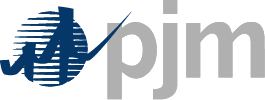 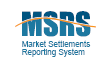 dateRevisionDescription4/1/20181Initial Distribution6/15/20182Updated column numbers for Economic Max (MW) and RT Dispatch Desired MW columns08/28/20183Updated Column name for DA Operating Reserve Credit ($) to DA Scheduled MW (3000.32)10/01/20224Removed Column Operating Reserve Offsetting DASR Revenue;Added Columns Operating Reserve Offsetting SECR Revenue and Operating Reserve Market Revenue Neutrality Offsets;Updated Supporting Calculations;11/18/20225Added calculation for Operating Reserve Market Revenue Neutrality Offsets2/1/20246Updated RT Dispatch Desired Type description to 2 = Dispatch LMP Desired MW and 4 = Dispatch Signal MW;Updated calculation for Balancing Operating Reserve Credit for units self-scheduled DA to subtract the DA value of self-scheduled intervals in a segmentOnline and CSV Column NameXML Column NameColumn NumberData TypeCustomer IDCUSTOMER_ID4000.01INTEGERCustomer CodeCUSTOMER_CODE4000.02VARCHAR2(6)DateDATE4000.04DATE (MM/DD/YYYY in online and CSV formats, YYYY-MM-DD in XML format)EPT Interval EndingEPT_INTERVAL_ENDING4001.40VARCHAR2(40)mm/dd/yyyy HH24:MM format(Displays first interval of the day as hour 0 minute 05 and last interval of the day as hour 24 minute 00)GMT Interval EndingGMT_INTERVAL_ENDING4001.41VARCHAR2(40)mm/dd/yyyy HH24:MM format(Displays first interval of the day in relation to EPT interval as hour 04 minute 05 or hour 05 minute 05 (EDT/EST depending) and last interval of the day as hour 04 minute 00 of the next day or hour 05 minute 00 of the next day (EDT/EST depending))Unit IDUNIT_ID4000.63NUMBER(8,0)Unit NameUNIT_NAME4000.64VARCHAR2(60)Unit Ownership ShareUNIT_OWNERSHIP_SHARE3000.80NUMBERDispatch RateDISPATCH_RATE3002.1NUMBERRT Generator LMP ($/MWh)RT_GENERATOR_LMP3000.25NUMBERRT Generation MWRT_GEN_MW3000.33NUMBERDA Schedule IDDA_SCHED_ID3002.11NUMBERDA Value ($)DA_VALUE3002.15NUMBERDA Net Revenue ($)DA_NET_REVENUE3002.16NUMBERDA Scheduled MWDA_SCHEDULED_MW3000.32NUMBERScheduled Min (MW)SCHED_MIN3002.17NUMBERScheduled Max (MW)SCHED_MAX3002.18NUMBERRT Schedule IDRT_SCHED_ID3002.19NUMBERSegment IDSEGMENT_ID4001.33NUMBERBOR Reason IDBOR_REASON_ID3002.2NUMBERBOR Region IDBOR_REGION_ID3002.21NUMBEREconomic Min (MW)ECONOMIC_MIN3002.22NUMBEREconomic Max (MW)ECONOMIC_MAX3002.23NUMBERRT Dispatch Desired MWRT_DISP_DESIRE_MW3002.38NUMBERRT Dispatch Desired TypeRT_DISP_DESIRE_TYPE3002.24NUMBERRT MW UsedRT_MW_USED3002.25NUMBERBal Value MW UsedBAL_VAL_MW_USED3002.26NUMBERRT Energy Offer ($)RT_ENERGY_OFFER3002.27NUMBERRT No-Load Cost ($)RT_NO_LOAD_COST3002.28NUMBERRT Startup Cost ($)RT_STARTUP_COST3002.29NUMBERRT Additional Startup Cost ($)RT_ADD_STARTUP_COST3002.30NUMBERBal Value ($)BAL_VALUE3002.31NUMBEROperating Reserve Offsetting Synch Reserve Revenue ($)OPRES_OFFSET_SYNCH_RES_REV3002.32NUMBEROperating Reserve Offsetting Reactive Services Revenue ($)OPRES_OFFSET_RCTV_SER_REV3002.33NUMBEROperating Reserve Offsetting SECR Revenue ($)OPRES_OFFSET_SECR_REV3002.39NUMBEROperating Reserve Offsetting Non-Synch Reserve Revenue ($)OPRES_OFFSET_NON_SYNCH_RES_REV3002.35NUMBEROperating Reserve Market Revenue Neutrality Offsets ($)OPRES_MRN_OFFSETS3002.65NUMBERBal Net Revenue ($)BAL_NET_REV3002.36NUMBERVersionVERSION4000.07VARCHAR2(12)